Тема недели: «Мы и лес. Грибы»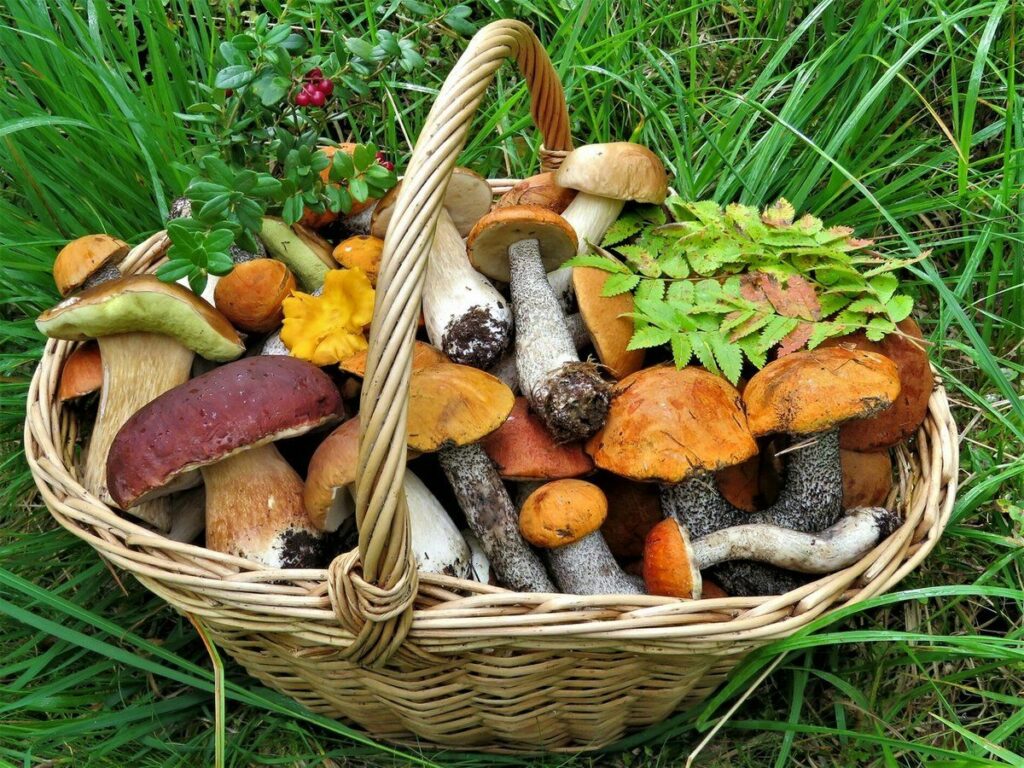 Игра «Почему грибы так называются?»Цель: познакомить детей с разнообразием грибов, выделив группы съедобных и несъедобных грибов; учить детей разным приемам словообразования на примерах грибов.Описание задания:- Как называется гриб, который растет под березой?  (Подберезовик.) - Как называется гриб, который растет под осиной?  (Подосиновик.) - Гриб, который любит расти в еловом или сосновом бору, как называется? (Боровик.)- Как называются грибы с рыжими шляпками?  (Рыжики, лисички.)- Как называются грибы, растущие дружными семейками на пеньках?  (Опята.)- Как называется гриб с круглой волнистой шляпкой?  (Волнушка.) - Как называются грибы с маслянистыми шляпками?  (Маслята.)- Какой гриб носит название дикого животного?  (Лисичка.) - Какие грибы названы в честь дождя?  (Дождевики.)- Эти грибы можно есть? Как они называются? (Съедобные.)- Грибы, которые грибники не любят, поганые грибы как называются? (Поганки.)- Какие еще грибы не любят встречать грибники? Эти грибы можно есть? Как они называются? (Несъедобные.)Игра «Съедобный – несъедобный»Цель: закреплять знания детей об осенних дарах природы, о съедобных и несъедобных грибах, выяснить, какие грибы можно есть, а какие нельзя есть; развивать внимание, мышление, речь.Описание задания: называете грибы, а ребенок отвечает, можно их есть или нет: опенок, мухомор, сыроежка, поганка, подосиновик, боровик, ложные опята, подберезовик и т.д.